Publicado en Zaragoza el 29/07/2020 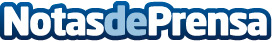 Infocopy da las claves para crear espacios de trabajo más inteligentes y eficientesLa transformación digital muestra un avance imparable en compañías de todos los tamaños y sectoresDatos de contacto:Diego Laurenti Anso976 40 30 00Nota de prensa publicada en: https://www.notasdeprensa.es/infocopy-da-las-claves-para-crear-espacios-de Categorias: Hardware E-Commerce Software Recursos humanos Digital http://www.notasdeprensa.es